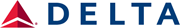 CONTACT:         Investor Relations                                                          Corporate Communications        404-715-2170                                                               404-715-2554InvestorRelations@delta.com                                          Media@delta.com Delta Air Lines Announces December Quarter and Full Year 2022 Profit Generated double-digit operating margin in December quarter with EPS ahead of guidanceExpect March quarter revenue to accelerate further relative to 2019Reiterating outlook for significant earnings and cash flow growth in 2023, including EPS of $5 - $6 and free cash flow of more than $2 billionATLANTA, Jan. 13, 2023 – Delta Air Lines (NYSE:DAL) today reported financial results for the December quarter and full year 2022 and provided its outlook for the March quarter 2023.  Highlights of the December quarter and full year 2022 results, including both GAAP and adjusted metrics, are on page five and are incorporated here."Delta people rose to the challenges of 2022, delivering industry-leading operational reliability and financial performance, and I'm looking forward to recognizing their achievements with over $500 million in profit sharing payments next month," said Ed Bastian, Delta's chief executive officer.  "As we move into 2023, the industry backdrop for air travel remains favorable and Delta is well positioned to deliver significant earnings and free cash flow growth.  We expect to grow 2023 revenue by 15 to 20 percent and improve unit costs year-over-year, supporting a full-year outlook for earnings of $5 to $6 per share and keeping us on track to achieve more than $7 of earnings per share in 2024." December Quarter 2022 GAAP Financial ResultsOperating revenue of $13.4 billionOperating income of $1.5 billion with an operating margin of 10.9 percentPre-tax income of $1.1 billion with a pre-tax margin of 8.3 percentEarnings per share of $1.29Operating cash flow of $1.2 billionPayments on debt and finance lease obligations of $285 millionDecember Quarter 2022 Adjusted Financial ResultsOperating revenue of $12.3 billion, 8 percent higher than the December quarter 2019Operating income of $1.4 billion with an operating margin of 11.6 percentPre-tax income of $1.2 billion with a pre-tax margin of 10.1 percentEarnings per share of $1.48Operating cash flow of $1.2 billionFull Year 2022 GAAP Financial Results  Operating revenue of $50.6 billionOperating income of $3.7 billion with an operating margin of 7.2 percentPre-tax income of $1.9 billion with a pre-tax margin of 3.8 percentEarnings per share of $2.06Operating cash flow of $6.4 billionPayments on debt and finance lease obligations of $4.5 billionTotal debt and finance lease obligations of $23.0 billion at year endFull Year 2022 Adjusted Financial Results  Operating revenue of $45.6 billion, 2 percent lower than the full year 2019Operating income of $3.6 billion with an operating margin of 7.8 percentPre-tax income of $2.7 billion with a pre-tax margin of 5.9 percentEarnings per share of $3.20Operating cash flow of $6.2 billionFree cash flow of $244 million$9.4 billion in liquidity* and adjusted net debt of $22.3 billion at year end*Includes cash and cash equivalents, short-term investments and undrawn revolving credit facilitiesMarch Quarter and Full Year Outlook1                                          1 Non-GAAP measures; Refer to Non-GAAP reconciliations for comparison figuresAdditional metrics for financial modeling can be found in the Supplemental Information section under Quarterly Results on ir.delta.com.Revenue Environment and Outlook"Industry-leading operations and the best-in-class service our people provided drove strong customer satisfaction scores and increasing brand preference in 2022," said Glen Hauenstein, Delta's president.  "For the year we delivered $45.6 billion in adjusted revenue, a $19 billion increase over the prior year, with record unit revenue performance expected to sustain a revenue premium to the industry of more than 110 percent.  Momentum continues in 2023 with strong demand trends, and we expect March quarter adjusted revenue to be 14 to 17 percent higher than 2019 on capacity that is 1 percent lower."Consumer demand remains robust: Strong demand through the quarter drove Domestic total passenger revenue 7 percent higher versus December quarter 2019, with International passenger revenue up 5 percent.  Business bookings steady: Domestic Corporate sales* in the December quarter were 80 percent recovered to 2019 levels.  Recent corporate survey results indicate that 96 percent of companies expect their travel will stay the same or increase sequentially in the March quarter.  Premium product revenue momentum continues: Premium revenue was up 13 percent in the December quarter versus 2019, 8 points higher than main cabin revenue growth.   *Corporate sales include tickets sold to corporate contracted customers, including tickets for travel during and beyond the referenced time periodAmerican Express remuneration exceeds target: Remuneration for the December quarter was $1.5 billion, approximately 40 percent higher than the December quarter 2019 and was approximately $5.5 billion for the full year 2022, exceeding our initial target of $5 billion.  Co-brand card spend was up 45 percent compared to the December quarter 2019 with co-brand card acquisitions exceeding 2019 levels.Cost Performance and Outlook"With a step up in capacity restoration, we reported sequential improvement in December quarter unit cost performance.  In 2023, we are confident in completing our network rebuild and delivering the benefits of scale and efficiency as we move through the year, resulting in a 2 to 4 percent decline in non-fuel unit costs year-over-year, including all expected labor cost increases," said Dan Janki, Delta’s chief financial officer."For the March quarter, we expect non-fuel unit costs to increase 3 to 4 percent year-over-year, including a full quarter impact from labor cost increases and finalizing the rebuild of our network for the peak summer period.  Our outlooks for the March quarter and full year are consistent with our cost framework provided to investors on December 14, updated for all expected labor cost increases," Janki said.December Quarter 2022 Cost Performance  December quarter operating expense of $12.0 billion and total adjusted operating expense of $10.9 billionDecember quarter adjusted non-fuel costs of $7.8 billionDecember quarter non-fuel CASM was 13 percent higher than the December quarter 2019 on 9 percent less capacity, including a 1 point impact from severe winter weatherAdjusted fuel expense of $2.8 billion was up 40 percent compared to the December quarter 2019Adjusted fuel price of $3.20 per gallon includes a refinery benefit of 30¢ per gallon Fuel efficiency, defined as gallons per 1,000 ASMs, was 14.6, a 4.1 percent improvement versus 2019Full Year 2022 Cost Performance  Full year 2022 operating expense of $46.9 billion and total adjusted operating expense of $42.0 billionFull year 2022 adjusted non-fuel costs of $30.0 billionFull year non-fuel CASM was 18 percent higher than the full year 2019 on 15 percent less capacity Adjusted fuel expense of $11.5 billion was up 35 percent compared to 2019Adjusted fuel price of $3.36 per gallon includes a refinery benefit of 23¢ per gallon Fuel efficiency, defined as gallons per 1,000 ASMs, was 14.6, a 4.2 percent improvement versus 2019Balance Sheet, Cash and Liquidity"We made significant progress restoring our financial foundation in 2022 with positive free cash flow generation and three quarters of double-digit margins.  This enabled us to pay down over $4.5 billion of gross debt during the year, strengthening our balance sheet," Janki said.  "We expect to deliver free cash flow of more than $2 billion in 2023 and further reduce debt on our path to reach investment grade metrics in 2024."Adjusted net debt of $22.3 billion at quarter end; weighted average interest rate of 4.7 percent with 83 percent fixed rate debt and 17 percent variable rate debtPayments on debt and finance lease obligations of $285 million in the December quarter, bringing year-to-date total to $4.5 billionOperating cash flow in the December quarter of $1.2 billion and gross capital expenditures of $2.1 billionFull year operating cash flow of $6.2 billion and gross capital expenditures of $6.0 billion, resulting in $244 million free cash flowAir Traffic Liability ended the year at $8.3 billion, up $1.9 billion compared to the end of 2021Liquidity of $9.4 billion at year-end, including $2.9 billion in undrawn revolver capacityDecember Quarter and 2022 HighlightsOperational ReliabilityEarned the Cirium Platinum Award for global operational excellence as North America's most on-time airline, reflecting the exemplary work of the Delta people to achieve on-time performance while limiting the impact of disruption to our customersOperated the most on-time airline during the quarter, leading our competitors in October, November and December* despite the most impactful weather event of 2022 over the Christmas holidayFor the full year, Delta’s network system ranked first among our competitors in Completion Factor, A0, A14 and D0**Culture and People Delta people earned $563 million in profit sharing and $61 million in Shared Rewards for the year, recognizing the outstanding performance of Delta's 90,000 employeesRanked 6th overall and the top airline recognized on Forbes’ annual list of the “World’s Best Employers” Launched fundraising campaign to ensure the long-term health of Delta's employee assistance fund, the Delta Care Fund, with a goal of raising $30 millionExpanded recruitment strategy giving active-duty military pilots conditional job offers up to two years before retirementAnnounced employee healthcare premiums for 2023 will not increase for the fifth consecutive yearHelped build Habitat for Humanity homes, bringing the total built or rehabbed by Delta volunteers to 279 Customer Experience and Loyalty Announced at CES fast, free, unlimited Wi-Fi on most domestic mainline flights starting February 1, 2023 for all customers through a free SkyMiles accountIntroduced Delta Sync, to create personalized experiences and further elevate the consumer experience across the travel journey, including partnerships with leading brands2022 NPS score higher than 2019, representing growing brand affinity and leading operational reliabilityAdded a record 8.5 million new SkyMiles Members in 2022 and a record 1.2 million new Delta American Express cardholdersTook delivery of 69 aircraft in 2022, including new A321neo, A220-300, A330-900, A350-900 aircraft and gently used Boeing 737-900ER aircraftNamed No. 1 in the Business Travel News Airline Survey for the 12th consecutive year and No. 1 U.S. airline by Conde Nast Traveler readersReceived top honors from The Points Guy's Readers' Choice Awards for the Best U.S. Airline Loyalty Program, Best Airport Lounge Network and Best Airline Co-Branded Credit Card with the SkyMiles® Platinum American ExpressAwarded Delta SkyMiles as Americas’ top loyalty program by the Frequent Traveler People’s Awards in four of its five award categoriesOpened the latest phase of the Delta Sky Way in Los Angeles and a new Delta Sky Club at Chicago O’HareEnvironmental, Social and Governance Improved fuel efficiency by 4.2 percent in 2022 versus 2019 through fleet renewal and other initiativesSaved more than 10 million gallons of fuel in 2022 as a result of Delta's Carbon Council initiatives including fleet modifications, enhanced landing procedures and optimizations to flight routing and speedPartnering with Aero Design Labs to test novel drag-reduction technology to further decrease emissions Honored with the Green Partner in Travel Award from the American Society of Travel AdvisorsAwarded the North American Environmental Sustainability Airline / Airline Group of the Year award from the Centre for AviationEngaged more than 70 percent of our officer group in racial equity training* Based on FlightStats preliminary data for Delta flights system wide and for Delta's competitive set (AA, UA, B6, AS, WN, and DL), from October 1 - December 31, 2022. On-time is defined as A0.** Based on US DOT ATCR for January - September, and FlightStats preliminary data for Delta flights system wide and for Delta's competitive set (AA, UA, B6, AS, WN, and DL), from October 1 - December 31, 2022.December Quarter ResultsDecember quarter results have been adjusted primarily for the third-party refinery sales, unrealized losses on investments and loss on extinguishment of debt and as described in the reconciliations in Note A.About Delta Air Lines  Through the warmth and service of the Delta Air Lines (NYSE: DAL) people and the power of innovation, Delta never stops looking for ways to make every trip feel personalized. More than 90,000 Delta people lead the way in delivering a world-class customer experience on over 4,000 daily flights to more than 275 destinations on six continents, connecting people to places and each other.Delta is committed to serving as many as 200 million customers annually, with industry-leading customer service, safety, innovation and reliability – recognized as North America’s most on-time airline. We’re dedicated to ensuring that the future of travel is connected, personalized and enjoyable. Our people’s genuine and enduring motivation is to make every customer feel welcomed and respected across every point of their journey with us.Headquartered in Atlanta, Delta operates significant hubs and key markets in Amsterdam, Atlanta, Boston, Detroit, London-Heathrow, Los Angeles, Mexico City, Minneapolis-St. Paul, New York-JFK and LaGuardia, Paris-Charles de Gaulle, Salt Lake City, Seattle, Seoul-Incheon and Tokyo.As the leading global airline, Delta's mission to connect the world creates opportunities, fosters understanding and expands horizons by connecting people and communities to each other and their potential. Powered by innovative and strategic partnerships with Aeromexico, Air France-KLM, China Eastern, Korean Air, LATAM, Virgin Atlantic and WestJet, Delta brings more choice and competition to customers worldwide.Delta is America's most-awarded airline thanks to the dedication, passion and professionalism of its people, recognized by Fortune, the Wall Street Journal, and Business Travel News, among many others.Forward Looking StatementsStatements made in this press release that are not historical facts, including statements regarding our estimates, expectations, beliefs, intentions, projections, goals, aspirations, commitments or strategies for the future, should be considered “forward-looking statements” under the Securities Act of 1933, as amended, the Securities Exchange Act of 1934, as amended, and the Private Securities Litigation Reform Act of 1995. Such statements are not guarantees or promised outcomes and should not be construed as such. All forward-looking statements involve a number of risks and uncertainties that could cause actual results to differ materially from the estimates, expectations, beliefs, intentions, projections, goals, aspirations, commitments and strategies reflected in or suggested by the forward-looking statements. These risks and uncertainties include, but are not limited to, the material adverse effect that the COVID-19 pandemic has had on our business; the impact of incurring significant debt in response to the pandemic; failure to comply with the financial and other covenants in our financing agreements; the possible effects of accidents involving our aircraft or aircraft of our airline partners; breaches or lapses in the security of technology systems on which we rely and of the data stored within them, as well as compliance with ever-evolving global privacy and security regulatory obligations; disruptions in our information technology infrastructure; our dependence on technology in our operations; our commercial relationships with airlines in other parts of the world and the investments we have in certain of those airlines; the effects of a significant disruption in the operations or performance of third parties on which we rely; failure to realize the full value of intangible or long-lived assets; labor issues; the effects of weather, natural disasters and seasonality on our business; changes in the cost of aircraft fuel; extended disruptions in the supply of aircraft fuel, including from Monroe Energy, LLC (“Monroe”), a wholly-owned subsidiary of Delta; failure or inability of insurance to cover a significant liability at Monroe’s Trainer refinery; failure to comply with existing and future environmental regulations to which Monroe’s refinery operations are subject, including costs related to compliance with renewable fuel standard regulations; our ability to retain senior management and other key employees, and to maintain our company culture; significant damage to our reputation and brand, including from exposure to significant adverse publicity or inability to achieve certain sustainability goals; the effects of terrorist attacks, geopolitical conflict or security events; competitive conditions in the airline industry; extended interruptions or disruptions in service at major airports at which we operate or significant problems associated with types of aircraft or engines we operate; the effects of extensive government regulation we are subject to; the impact of environmental regulation, including but not limited to increased regulation to reduce emissions and other risks associated with climate change, and the cost of compliance with more stringent environmental regulations; and unfavorable economic or political conditions in the markets in which we operate or volatility in currency exchange rates. Additional information concerning risks and uncertainties that could cause differences between actual results and forward-looking statements is contained in our Securities and Exchange Commission filings, including our Annual Report on Form 10-K for the fiscal year ended December 31, 2021 and our Quarterly Reports on Forms 10-Q for the quarterly period ended September 30, 2022. Caution should be taken not to place undue reliance on our forward-looking statements, which represent our views only as of the date of this press release, and which we undertake no obligation to update except to the extent required by law.DELTA AIR LINES, INC.Statistical Summary(Unaudited)Note A: The following tables show reconciliations of non-GAAP financial measures. The reasons Delta uses these measures are described below. Reconciliations may not calculate due to rounding. Delta sometimes uses information ("non-GAAP financial measures") that is derived from the Consolidated Financial Statements, but that is not presented in accordance with accounting principles generally accepted in the U.S. (“GAAP”). Under the Securities and Exchange Commission rules, non-GAAP financial measures may be considered in addition to results prepared in accordance with GAAP, but should not be considered a substitute for or superior to GAAP results. The tables below show reconciliations of non-GAAP financial measures used in this release to the most directly comparable GAAP financial measures.Forward Looking Projections. Delta is not able to reconcile forward looking non-GAAP financial measures without unreasonable effort because the adjusting items such as those used in the reconciliations below will not be known until the end of the period and could be significant.  Adjustments. These reconciliations include certain adjustments to GAAP measures, that are directly related to the impact of COVID-19 and our response. These adjustments are made to provide comparability between the reported periods, if applicable, as indicated below: Restructuring charges. During 2020, we recorded restructuring charges for items such as fleet impairments and voluntary early retirement and separation programs following strategic business decisions in response to the COVID-19 pandemic. In the December quarter 2022 and year ended December 2022, we recognized $118 million and $124 million, respectively, of net adjustments to certain of those restructuring charges, representing changes in our estimates. Loss on extinguishment of debt. This adjustment relates to early termination of a portion of our debt. We also regularly adjust certain GAAP measures for the following items, if applicable, for the reasons indicated below:Third-party refinery sales. Refinery sales to third parties, and related expenses, are not related to our airline segment. Excluding these sales therefore provides a more meaningful comparison of our airline operations to the rest of the airline industry. Delta Private Jets adjustment. Because we combined Delta Private Jets with Wheels Up in January 2020, we have excluded the impact of Delta Private Jets from 2019 results for comparability.MTM adjustments and settlements on hedges. Mark-to-market ("MTM") adjustments are defined as fair value changes recorded in periods other than the settlement period. Such fair value changes are not necessarily indicative of the actual settlement value of the underlying hedge in the contract settlement period, and therefore we remove this impact to allow investors to better understand and analyze our core performance. Settlements represent cash received or paid on hedge contracts settled during the applicable period. MTM adjustments on investments. Unrealized gains/losses result from our equity investments that are accounted for at fair value in non-operating expense. The gains/losses are driven by changes in stock prices, foreign currency fluctuations and other valuation techniques for investments in companies without publicly-traded shares. Adjusting for these gains/losses allows investors to better understand and analyze our core operational performance in the periods shown. Equity investment MTM adjustments. We adjust for our proportionate share of our equity method investee, Virgin Atlantic’s, hedge portfolio MTM adjustments (recorded in non-operating expense) to allow investors to understand and analyze our core operational performance in the periods shown.Aircraft fuel and related taxes. The volatility in fuel prices impacts the comparability of year-over-year financial performance. The adjustment for aircraft fuel and related taxes allows investors to better understand and analyze our non-fuel costs and year-over-year financial performance.Profit sharing. We adjust for profit sharing because this adjustment allows investors to better understand and analyze our recurring cost performance and provides a more meaningful comparison of our core operating costs to the airline industry.Operating Revenue, adjusted and Total Revenue Per Available Seat Mile ("TRASM"), adjusted Operating Income, adjustedOperating Margin, adjustedPre-Tax Income, Net Income, and Diluted Earnings per Share, adjustedPre-Tax Margin, adjustedOperating Cash Flow, adjusted. We present operating cash flow, adjusted because management believes adjusting for the following item provides a more meaningful measure for investors:Net cash flows related to certain airport construction projects and other. Cash flows related to certain airport construction projects are included in our GAAP operating activities. We have adjusted for these items, which were primarily funded by cash restricted for airport construction, to provide investors a better understanding of the company's operating cash flow that are core to our operations in the periods shown.Free Cash Flow. We present free cash flow because management believes this metric is helpful to investors to evaluate the company's ability to generate cash that is available for use for debt service or general corporate initiatives. Free cash flow is also used internally as a component of our 2022 incentive compensation program. Free cash flow is defined as net cash from operating activities and net cash from investing activities, adjusted for (i) net redemptions of short-term investments, (ii) strategic investments and related, (iii) net cash flows related to certain airport construction projects and other and (iv) financed aircraft acquisitions. These adjustments are made for the following reasons:Net redemptions of short-term investments. Net redemptions of short-term investments represent the net purchase and sale activity of investments and marketable securities in the period, including gains and losses. We adjust for this activity to provide investors a better understanding of the company's free cash flow generated by our operations.Strategic investments and related. Cash flows related to our investments in and related transactions with other airlines are included in our GAAP investing activities. We adjust for this activity because it provides a more meaningful comparison to our airline industry peers.Net cash flows related to certain airport construction projects and other. Cash flows related to certain airport construction projects are included in our GAAP operating activities and capital expenditures. We have adjusted for these items, which were primarily funded by cash restricted for airport construction, to provide investors a better understanding of the company's free cash flow and capital expenditures that are core to our operations in the periods shown.Financed aircraft acquisitions. This adjustment reflects aircraft deliveries that are leased as capital expenditures. The adjustment is based on their original contractual purchase price or an estimate of the aircraft's fair value and provides a more meaningful view of our investing activities.Adjusted Net Debt. Delta uses adjusted total debt, including aircraft rent, in addition to adjusted debt and finance leases, to present estimated financial obligations. Delta reduces adjusted total debt by cash, cash equivalents and short-term investments, and LGA restricted cash, resulting in adjusted net debt, to present the amount of assets needed to satisfy the debt. Management believes this metric is helpful to investors in assessing the company's overall debt profile. Adjusted Non-Fuel Cost and Non-Fuel Unit Cost or Cost per Available Seat Mile, ("CASM-Ex")Operating Expense, adjustedTotal fuel expense, adjusted and Average fuel price per gallon, adjustedGross Capital Expenditures. We adjust capital expenditures for the following items to determine gross capital expenditures for the reasons described below: Financed aircraft acquisitions. This adjusts capital expenditures to reflect aircraft deliveries that are leased as capital expenditures. The adjustment is based on their original contractual purchase price or an estimate of the aircraft's fair value and provides a more meaningful view of our investing activities.Net cash flows related to certain airport construction projects. Cash flows related to certain airport construction projects are included in capital expenditures. We have adjusted for these items because management believes investors should be informed that a portion of these capital expenditures from airport construction projects are either funded with restricted cash specific to these projects or reimbursed by a third party.1Q23 ForecastFY 2023 ForecastTotal Revenue +14% - 17% vs. 2019+15% - 20% YoYOperating Margin 4% - 6%10% - 12%Earnings Per Share$0.15 - $0.40$5 - $6GAAPGAAPAdjustedAdjustedGAAPGAAPAdjustedAdjusted($ in millions except per share and unit costs)4Q224Q194Q224Q19FY22FY19FY22FY19Operating income	1,470		1,399		1,422		1,423		3,661		6,618		3,566		6,636	Operating margin	10.9	%	12.2	%	11.6	%	12.5	%	7.2	%	14.1	%	7.8	%	14.2	%Pre-tax income	1,120		1,397		1,242		1,417		1,914		6,198		2,703		6,214	Pre-tax margin	8.3	%	12.2	%	10.1	%	12.4	%	3.8	%	13.2	%	5.9	%	13.3	%Net income	828		1,099		950		1,098		1,318		4,767		2,053		4,776	Diluted earnings per share	1.29		1.71		1.48		1.70		2.06		7.30		3.20		7.32	Operating revenue	13,435		11,439		12,292		11,384		50,582		47,007		45,605		46,718	Total revenue per available seat mile (TRASM) (cents)	22.58		17.47		20.66		17.39		21.69		17.07		19.55		16.97	Operating expense	11,965		10,040		10,871		9,961		46,921		40,389		42,039		40,082	Non-fuel cost	7,821		7,590		30,024		29,962	Cost per available seat mile (CASM) (cents)	20.11		15.34		13.14		11.59		20.12		14.67		12.87		10.88	Fuel expense	2,849		2,012		2,778		1,983		11,482		8,519		11,453		8,477	Average fuel price per gallon	3.28		2.01		3.20		1.99		3.36		2.02		3.36		2.01	Operating cash flow	1,189		969		1,211		837		6,364		8,425		6,210		8,476	Capital expenditures	2,200		1,072		2,113		954		6,366		4,936		6,008		5,306	Total debt and finance lease obligations	23,030		11,160		23,030		11,160	Adjusted net debt	22,303		10,489		22,303		10,489	DELTA AIR LINES, INC.DELTA AIR LINES, INC.DELTA AIR LINES, INC.DELTA AIR LINES, INC.DELTA AIR LINES, INC.DELTA AIR LINES, INC.DELTA AIR LINES, INC.DELTA AIR LINES, INC.DELTA AIR LINES, INC.DELTA AIR LINES, INC.Consolidated Statements of OperationsConsolidated Statements of OperationsConsolidated Statements of OperationsConsolidated Statements of OperationsConsolidated Statements of OperationsConsolidated Statements of OperationsConsolidated Statements of OperationsConsolidated Statements of OperationsConsolidated Statements of OperationsConsolidated Statements of Operations(Unaudited)(Unaudited)(Unaudited)(Unaudited)(Unaudited)(Unaudited)(Unaudited)(Unaudited)(Unaudited)(Unaudited)Three Months EndedThree Months EndedYear EndedYear EndedDecember 31,December 31,December 31,December 31,(in millions, except per share data)20222019$ Change% Change20222019$ Change% ChangeOperating Revenue:Passenger$	10,889	$	10,245	$	644		6	%$	40,218	$	42,277	$	(2,059)	(5)	%Cargo	248		187		61		33	%	1,050		753		297		39	%Other	2,298		1,007		1,291	NM	9,314		3,977		5,337	NM  Total operating revenue	13,435		11,439		1,996		17	%	50,582		47,007		3,575		8	%Operating Expense:Salaries and related costs	3,071		3,046		25		1	%	11,902		11,601		301		3	%Aircraft fuel and related taxes	2,849		2,012		837		42	%	11,482		8,519		2,963		35	%Ancillary businesses and refinery	1,308		299		1,009	NM	5,756		1,245		4,511	NMContracted services	920		742		178		24	%	3,345		2,942		403		14	%Landing fees and other rents	570		538		32		6	%	2,181		2,176		5		—	%Depreciation and amortization	554		622		(68)	(11)	%	2,107		2,581		(474)	(18)	%Regional carrier expense	504		536		(32)	(6)	%	2,051		2,158		(107)	(5)	%Aircraft maintenance materials and outside repairs	508		417		91		22	%	1,982		1,751		231		13	%Passenger commissions and other selling expenses	507		542		(35)	(6)	%	1,891		2,211		(320)	(14)	%Passenger service	403		325		78		24	%	1,453		1,312		141		11	%Profit sharing	272		387		(115)	(30)	%	563		1,643		(1,080)	(66)	%Aircraft rent	128		105		23		22	%	508		423		85		20	%Restructuring charges	(118)	—		(118)NM	(124)	—		(124)NMOther	489		469		20		4	%	1,824		1,827		(3)	—	%Total operating expense	11,965		10,040		1,925		19	%	46,921		40,389		6,532		16	%Operating Income	1,470		1,399		71		5	%	3,661		6,618		(2,957)	(45)	%Non-Operating Expense:Interest expense, net	(238)	(72)	(166)NM	(1,029)	(301)	(728)NMImpairments and equity method results	(12)	(18)	6		(33)	%	(20)	(62)	42		(68)	%Gain/(loss) on investments, net	(170)	136		(306)NM	(783)	119		(902)NMLoss on extinguishment of debt 	—		—		—	NM	(100)	—		(100)NMPension and related benefit/(expense)	74		(17)	91	NM	292		(65)	357	NMMiscellaneous, net	(4)	(31)	27		(87)	%	(107)	(111)	4		(4)	%Total non-operating expense, net	(350)	(2)	(348)NM	(1,747)	(420)	(1,327)NMIncome Before Income Taxes	1,120		1,397		(277)	(20)	%	1,914		6,198		(4,284)	(69)	%Income Tax Provision	(292)	(298)	6		(2)	%	(596)	(1,431)	835		(58)	%Net Income$	828	$	1,099	$	(271)	(25)	%$	1,318	$	4,767	$	(3,449)	(72)	%Basic Earnings Per Share$	1.30	$	1.71	$	2.07	$	7.32	Diluted Earnings Per Share$	1.29	$	1.71	$	2.06	$	7.30	Basic Weighted Average Shares Outstanding	638		642		638		651	Diluted Weighted Average Shares Outstanding	641		644		641		653	DELTA AIR LINES, INC.DELTA AIR LINES, INC.DELTA AIR LINES, INC.DELTA AIR LINES, INC.DELTA AIR LINES, INC.DELTA AIR LINES, INC.DELTA AIR LINES, INC.DELTA AIR LINES, INC.DELTA AIR LINES, INC.DELTA AIR LINES, INC.Passenger RevenuePassenger RevenuePassenger RevenuePassenger RevenuePassenger RevenuePassenger RevenuePassenger RevenuePassenger RevenuePassenger RevenuePassenger Revenue(Unaudited)(Unaudited)(Unaudited)(Unaudited)(Unaudited)(Unaudited)(Unaudited)(Unaudited)(Unaudited)(Unaudited)Three Months EndedThree Months EndedYear EndedYear EndedDecember 31,December 31,December 31,December 31,(in millions)20222019$ Change% Change20222019$ Change% ChangeTicket - Main cabin$	5,398	$	5,169	$	229		4	%$	20,397	$	21,751	$	(1,354)	(6)	%Ticket - Premium products	4,223		3,753		470		13	%	15,230		15,157		73		—	%Loyalty travel awards	825		726		99		14	%	2,898		2,900		(2)	—	%Travel-related services	443		597		(154)	(26)	%	1,694		2,469		(775)	(31)	%Total passenger revenue$	10,889	$	10,245	$	644		6	%$	40,218	$	42,277	$	(2,059)	(5)	%DELTA AIR LINES, INC.DELTA AIR LINES, INC.DELTA AIR LINES, INC.DELTA AIR LINES, INC.DELTA AIR LINES, INC.DELTA AIR LINES, INC.DELTA AIR LINES, INC.DELTA AIR LINES, INC.DELTA AIR LINES, INC.DELTA AIR LINES, INC.Other RevenueOther RevenueOther RevenueOther RevenueOther RevenueOther RevenueOther RevenueOther RevenueOther RevenueOther Revenue(Unaudited)(Unaudited)(Unaudited)(Unaudited)(Unaudited)(Unaudited)(Unaudited)(Unaudited)(Unaudited)(Unaudited)Three Months EndedThree Months EndedYear EndedYear EndedDecember 31,December 31,December 31,December 31,(in millions)20222019$ Change% Change20222019$ Change% ChangeRefinery$	1,142	$	2	$	1,140	NM$	4,977	$	97	$	4,880	NMLoyalty program	720		519		201		39	%	2,597		1,962		635		32	%Ancillary businesses	182		305		(123)	(40)	%	846		1,200		(354)	(30)	%Miscellaneous	254		181		73		40	%	894		718		176		25	%Total other revenue$	2,298	$	1,007	$	1,291	NM$	9,314	$	3,977	$	5,337	NMDELTA AIR LINES, INC.DELTA AIR LINES, INC.DELTA AIR LINES, INC.DELTA AIR LINES, INC.DELTA AIR LINES, INC.DELTA AIR LINES, INC.DELTA AIR LINES, INC.DELTA AIR LINES, INC.Total RevenueTotal RevenueTotal RevenueTotal RevenueTotal RevenueTotal RevenueTotal RevenueTotal Revenue(Unaudited)(Unaudited)(Unaudited)(Unaudited)(Unaudited)(Unaudited)(Unaudited)(Unaudited)Increase (Decrease)Increase (Decrease)Increase (Decrease)Increase (Decrease)4Q22 vs 4Q194Q22 vs 4Q194Q22 vs 4Q194Q22 vs 4Q19Revenue4Q22 ($M)Change Unit RevenueYieldCapacityDomestic$	8,162	7%16%15%(8)%Atlantic	1,540	17%9%14%8%Latin America	805	15%27%24%(9)%Pacific	382	(35)%32%42%(50)%Total Passenger$	10,889	6%17%18%(9)%Cargo Revenue	248	33%Other Revenue	2,298	NMTotal Revenue$	13,435	17%29%       Third Party Refinery Sales	(1,142)Total Revenue, adjusted$	12,292	8%19%Three Months EndedThree Months EndedYear EndedYear EndedDecember 31,December 31,December 31,December 31,20222019ChangeChange20222019ChangeChangeRevenue passenger miles (millions)	50,476		56,028		(10)%	195,480		237,680		(18)%Available seat miles (millions)	59,506		65,468		(9)%	233,226		275,379		(15)%Passenger mile yield (cents)	21.57		18.29		18	%	20.57		17.79		16	%Passenger revenue per available seat mile (cents)	18.30		15.65		17	%	17.24		15.35		12	%Total revenue per available seat mile (cents)	22.58		17.47		29	%	21.69		17.07		27	%TRASM, adjusted - see Note A (cents)	20.66		17.39		19	%	19.55		16.97		15	%Cost per available seat mile (cents)	20.11		15.34		31	%	20.12		14.67		37	%CASM-Ex  - see Note A (cents)	13.14		11.59		13	%	12.87		10.88		18	%Passenger load factor	85	%	86	%	(1)pt	84	%	86	%	(2)ptsFuel gallons consumed (millions)	869		999		(13)%	3,412		4,214		(19)%Average price per fuel gallon$	3.28	$	2.01		63	%$	3.36	$	2.02		66	%Average price per fuel gallon, adjusted - see Note A$	3.20	$	1.99		61	%$	3.36	$	2.01		67	%DELTA AIR LINES, INC.DELTA AIR LINES, INC.DELTA AIR LINES, INC.Consolidated Statements of Cash FlowsConsolidated Statements of Cash FlowsConsolidated Statements of Cash Flows(Unaudited)(Unaudited)(Unaudited)Three Months EndedThree Months EndedDecember 31,December 31,(in millions)20222019Cash Flows From Operating Activities:Net income $	828	$	1,099	Depreciation and amortization	554		622	Changes in air traffic liability	(837)	(647)Changes in balance sheet and other, net	644		(105)     Net cash provided by operating activities	1,189		969	Cash Flows From Investing Activities:Property and equipment additions:Flight equipment, including advance payments	(1,643)	(570)Ground property and equipment, including technology	(557)	(502)Purchase of short-term investments	(2,129)	—	Redemption of short-term investments	221		—	Purchase of equity investments	(717)	—	Other, net	89		293	     Net cash used in investing activities	(4,736)	(779)Cash Flows From Financing Activities:Payments on debt and finance lease obligations	(285)	(516)Repurchase of common stock	—		(225)Proceeds from long-term obligations	—		1,557	Cash dividends	—		(259)Fuel card obligation	—		297	Other, net	(20)	(12)     Net cash (used in)/provided by financing activities	(305)	842	Net (Decrease)/Increase in Cash, Cash Equivalents and Restricted Cash Equivalents	(3,852)	1,032	Cash, cash equivalents and restricted cash equivalents at beginning of period	7,325		2,698	Cash, cash equivalents and restricted cash equivalents at end of period$	3,473	$	3,730	The following table provides a reconciliation of cash, cash equivalents and restricted cash reported within the Consolidated Balance Sheets to the total of the same such amounts shown above:The following table provides a reconciliation of cash, cash equivalents and restricted cash reported within the Consolidated Balance Sheets to the total of the same such amounts shown above:The following table provides a reconciliation of cash, cash equivalents and restricted cash reported within the Consolidated Balance Sheets to the total of the same such amounts shown above:The following table provides a reconciliation of cash, cash equivalents and restricted cash reported within the Consolidated Balance Sheets to the total of the same such amounts shown above:The following table provides a reconciliation of cash, cash equivalents and restricted cash reported within the Consolidated Balance Sheets to the total of the same such amounts shown above:The following table provides a reconciliation of cash, cash equivalents and restricted cash reported within the Consolidated Balance Sheets to the total of the same such amounts shown above:Current assets:     Cash and cash equivalents$	3,266	$	2,882	     Restricted cash included in prepaid expenses and other	138		212	Other assets:     Restricted cash included in other noncurrent assets	69		636	Total cash, cash equivalents and restricted cash equivalents$	3,473	$	3,730	DELTA AIR LINES, INC.DELTA AIR LINES, INC.DELTA AIR LINES, INC.DELTA AIR LINES, INC.DELTA AIR LINES, INC.Consolidated Balance SheetsConsolidated Balance SheetsConsolidated Balance SheetsConsolidated Balance SheetsConsolidated Balance Sheets(Unaudited)(Unaudited)(Unaudited)(Unaudited)(Unaudited)December 31,December 31,(in millions)(in millions)20222021ASSETSASSETSASSETSASSETSASSETSCurrent Assets:Current Assets:Cash and cash equivalents$	3,266	$	7,933	Short-term investments	3,268		3,386	Accounts receivable, net	3,176		2,404	Fuel inventory, expendable parts and supplies inventories, net	1,424		1,098	Prepaid expenses and other	1,877		1,119	     Total current assets	13,011		15,940	Property and Equipment, Net:Property and Equipment, Net:Property and equipment, net	33,109		28,749	Other Assets:Other Assets:Operating lease right-of-use assets	7,036		7,237	Goodwill	9,753		9,753	Identifiable intangibles, net	5,992		6,001	Equity investments	2,128		1,712	Deferred income taxes, net	339		1,294	Other noncurrent assets	907		1,773	     Total other assets	26,155		27,770	Total assetsTotal assets$	72,275	$	72,459	LIABILITIES AND STOCKHOLDERS' EQUITYLIABILITIES AND STOCKHOLDERS' EQUITYLIABILITIES AND STOCKHOLDERS' EQUITYLIABILITIES AND STOCKHOLDERS' EQUITYLIABILITIES AND STOCKHOLDERS' EQUITYCurrent Liabilities:Current Liabilities:Current maturities of debt and finance leases$	2,359	$	1,782	Current maturities of operating leases	714		703	Air traffic liability	8,160		6,228	Accounts payable	5,106		4,240	Accrued salaries and related benefits	3,288		2,457	Loyalty program deferred revenue	3,434		2,710	Fuel card obligation	1,100		1,100	Other accrued liabilities	1,780		1,746	     Total current liabilities	25,941		20,966	Noncurrent Liabilities:Noncurrent Liabilities:Debt and finance leases	20,671		25,138	Noncurrent air traffic liability	100		130	Pension, postretirement and related benefits	3,843		6,035	Loyalty program deferred revenue	4,448		4,849	Noncurrent operating leases	6,866		7,056	Other noncurrent liabilities	3,950		4,398	     Total noncurrent liabilities	39,878		47,606	Commitments and ContingenciesCommitments and ContingenciesStockholders' Equity:Stockholders' Equity:	6,456		3,887	Total liabilities and stockholders' equityTotal liabilities and stockholders' equity$	72,275	$	72,459	Three Months EndedThree Months EndedThree Months Ended4Q22 vs 4Q19% Change(in millions)(in millions)December 31, 2022December 31, 2019March 31, 20194Q22 vs 4Q19% ChangeOperating revenueOperating revenue$	13,435	$	11,439	$	10,472	Adjusted for:Adjusted for:     Third-party refinery sales     Third-party refinery sales	(1,142)	(2)	(48)     Delta Private Jets adjustment     Delta Private Jets adjustment	—		(53)	(43)Operating revenue, adjustedOperating revenue, adjusted$	12,292	$	11,384	$	10,381		8	%Year EndedYear EndedYear EndedFY22 vs FY19% Change(in millions)(in millions)December 31, 2022December 31, 2021December 31, 2019FY22 vs FY19% ChangeOperating revenueOperating revenue$	50,582	$	29,899	$	47,007	Adjusted for:Adjusted for:Third-party refinery salesThird-party refinery sales	(4,977)	(3,229)	(97)Delta Private Jets adjustmentDelta Private Jets adjustment	—		—		(192)Operating revenue, adjustedOperating revenue, adjusted$	45,605	$	26,670	$	46,718		(2)	%Three Months EndedThree Months Ended4Q22 vs 4Q19% ChangeDecember 31, 2022December 31, 20194Q22 vs 4Q19% ChangeTRASM (cents)TRASM (cents)	22.58		17.47	Adjusted for:Adjusted for:     Third-party refinery sales     Third-party refinery sales	(1.92)	—	     Delta Private Jets adjustment     Delta Private Jets adjustment	—		(0.08)TRASM, adjustedTRASM, adjusted	20.66		17.39		19	%Year EndedYear EndedFY22 vs FY19% ChangeDecember 31, 2022December 31, 2019FY22 vs FY19% ChangeTRASM (cents)TRASM (cents)	21.69		17.07	Adjusted for:Adjusted for:     Third-party refinery sales     Third-party refinery sales	(2.13)	(0.04)     Delta Private Jets adjustment     Delta Private Jets adjustment	—		(0.07)TRASM, adjustedTRASM, adjusted	19.55		16.97		15	%Three Months EndedThree Months Ended(in millions)December 31, 2022December 31, 2019Operating Income$	1,470	$	1,399	Adjusted for:Restructuring charges	(118)	—	MTM adjustments and settlements on hedges	70		22	Delta Private Jets adjustment	—		2	Operating Income, adjusted$	1,422	$	1,423	Year EndedYear Ended(in millions)December 31, 2022December 31, 2019Operating Income$	3,661	$	6,618	Adjusted for:Restructuring charges	(124)	—	MTM adjustments and settlements on hedges	29		14	Delta Private Jets adjustment	—		3	Operating Income, adjusted$	3,566	$	6,636	Three Months EndedThree Months EndedDecember 31, 2022December 31, 2019Operating marginOperating margin	10.9	%	12.2	%Adjusted for:Adjusted for:Restructuring chargesRestructuring charges	(0.9)		—	MTM adjustments and settlements on hedgesMTM adjustments and settlements on hedges	0.5		0.2	Third-party refinery salesThird-party refinery sales	1.0		0.1	Operating margin, adjustedOperating margin, adjusted	11.6	%	12.5	%Year EndedYear EndedDecember 31, 2022December 31, 2019Operating marginOperating margin	7.2	%	14.1	%Adjusted for:Adjusted for:Restructuring chargesRestructuring charges	(0.2)		—	MTM adjustments and settlements on hedgesMTM adjustments and settlements on hedges	0.1		—	Third-party refinery salesThird-party refinery sales	0.8		0.1	Operating margin, adjustedOperating margin, adjusted	7.8	%	14.2	%Three Months EndedThree Months EndedThree Months EndedThree Months EndedDecember 31, 2022December 31, 2022December 31, 2022December 31, 2022Pre-TaxIncomeNetEarnings(in millions, except per share data)IncomeTaxIncomePer Diluted ShareGAAP$	1,120	$	(292)$	828	$	1.29	Adjusted for:Restructuring charges	(118)MTM adjustments and settlements on hedges	70	MTM adjustments on investments	170	Non-GAAP$	1,242	$	(292)$	950	$	1.48	Three Months EndedThree Months EndedThree Months EndedThree Months EndedDecember 31, 2019December 31, 2019December 31, 2019December 31, 2019Pre-TaxIncomeNetEarnings(in millions, except per share data)IncomeTaxIncomePer Diluted ShareGAAP$	1,397	$	(298)$	1,099	$	1.71	Adjusted for:MTM adjustments and settlements on hedges	22	Equity investment MTM adjustments	(1)MTM adjustments on investments	(3)Delta Private Jets adjustment	2	Non-GAAP$	1,417	$	(319)$	1,098	$	1.70	Year EndedYear EndedYear EndedYear EndedDecember 31, 2022December 31, 2022December 31, 2022December 31, 2022Pre-TaxIncomeNetEarnings(in millions, except per share data)IncomeTaxIncomePer Diluted ShareGAAP$	1,914	$	(596)$	1,318	$	2.06	Adjusted for:Restructuring charges	(124)MTM adjustments and settlements on hedges	29	Loss on extinguishment of debt	100	MTM adjustments on investments	784	Non-GAAP$	2,703	$	(650)$	2,053	$	3.20	Year EndedYear EndedYear EndedYear EndedDecember 31, 2019December 31, 2019December 31, 2019December 31, 2019Pre-TaxIncomeNetEarnings(in millions, except per share data)IncomeTaxIncomePer Diluted ShareGAAP$	6,198	$	(1,431)$	4,767	$	7.30	Adjusted for:MTM adjustments and settlements on hedges	14	Equity investment MTM adjustments	(14)MTM adjustments on investments	13	Delta Private Jets adjustment	3	Non-GAAP$	6,214	$	(1,438)$	4,776	$	7.32	Three Months EndedThree Months EndedDecember 31, 2022December 31, 2019Pre-tax marginPre-tax margin	8.3	%	12.2	%Adjusted for:Adjusted for:Restructuring chargesRestructuring charges	(0.9)		—	MTM adjustments and settlements on hedgesMTM adjustments and settlements on hedges	0.5		0.2	MTM adjustments on investmentsMTM adjustments on investments	1.3		—	Third-party refinery salesThird-party refinery sales	0.9		0.1	Pre-tax margin, adjustedPre-tax margin, adjusted	10.1	%	12.4	%Year EndedYear EndedDecember 31, 2022December 31, 2019Pre-tax marginPre-tax margin	3.8	%	13.2	%Adjusted for:Adjusted for:Restructuring chargesRestructuring charges	(0.2)		—	Loss on extinguishment of debtLoss on extinguishment of debt	0.2		—	MTM adjustments and settlements on hedgesMTM adjustments and settlements on hedges	0.1		—	MTM adjustments on investmentsMTM adjustments on investments	1.5		—	Third-party refinery salesThird-party refinery sales	0.6		0.1	Pre-tax margin, adjustedPre-tax margin, adjusted	5.9	%	13.3	%Three Months EndedThree Months Ended(in millions)(in millions)December 31, 2022December 31, 2019Net cash provided by operating activitiesNet cash provided by operating activitiesNet cash provided by operating activities$	1,189	$	969	Adjustments:Adjustments:Adjustments:Net cash flows related to certain airport construction projects and otherNet cash flows related to certain airport construction projects and otherNet cash flows related to certain airport construction projects and other	22		(133)Net cash provided by operating activities, adjustedNet cash provided by operating activities, adjustedNet cash provided by operating activities, adjusted$	1,211	$	837	Year EndedYear Ended(in millions)(in millions)December 31, 2022December 31, 2019Net cash provided by operating activitiesNet cash provided by operating activitiesNet cash provided by operating activities$	6,364	$	8,425	Adjustments:Adjustments:Adjustments:Net cash flows related to certain airport construction projects and otherNet cash flows related to certain airport construction projects and otherNet cash flows related to certain airport construction projects and other	(154)	52	Net cash provided by operating activities, adjustedNet cash provided by operating activities, adjustedNet cash provided by operating activities, adjusted$	6,210	$	8,476	Year Ended(in millions)(in millions)December 31, 2022Net cash provided by operating activitiesNet cash provided by operating activitiesNet cash provided by operating activities$	6,364	Net cash used in investing activitiesNet cash used in investing activitiesNet cash used in investing activities	(6,924)Adjusted for:Adjusted for:Adjusted for:Net redemptions of short-term investmentsNet redemptions of short-term investmentsNet redemptions of short-term investments	(100)Strategic investments and relatedStrategic investments and relatedStrategic investments and related	701	Net cash flows related to certain airport construction projects and otherNet cash flows related to certain airport construction projects and otherNet cash flows related to certain airport construction projects and other	409	Financed aircraft acquisitionsFinanced aircraft acquisitionsFinanced aircraft acquisitions	(206)Free cash flowFree cash flowFree cash flow$	244	(in millions)December 31, 2022December 31, 2019Debt and finance lease obligations$	23,030	$	11,160	Plus: sale-leaseback financing liabilities	2,180		—	Plus: unamortized discount/(premium) and debt issue cost, net and other	138		(115)Adjusted debt and finance lease obligations$	25,349	$	11,044	Plus: 7x last twelve months' aircraft rent	3,558		2,963	Adjusted total debt$	28,906	$	14,007	Less: cash, cash equivalents and short-term investments	(6,534)	(2,882)Less: LGA restricted cash	(69)	(636)Adjusted net debt$	22,303	$	10,489	Three Months EndedThree Months Ended4Q22 vs 4Q19% Change(in millions)(in millions)December 31, 2022December 31, 20194Q22 vs 4Q19% ChangeOperating ExpenseOperating ExpenseOperating Expense$	11,965	$	10,040	Adjusted for:Adjusted for:Adjusted for:Restructuring chargesRestructuring chargesRestructuring charges	118		—	Aircraft fuel and related taxesAircraft fuel and related taxesAircraft fuel and related taxes	(2,849)	(2,012)Third-party refinery salesThird-party refinery salesThird-party refinery sales	(1,142)	(2)Profit sharingProfit sharingProfit sharing	(272)	(387)Delta Private Jets adjustmentDelta Private Jets adjustmentDelta Private Jets adjustment	—		(49)Non-Fuel CostNon-Fuel CostNon-Fuel Cost$	7,821	$	7,590		3	%Year EndedYear EndedFY22 vs FY19% Change(in millions)(in millions)December 31, 2022December 31, 2019FY22 vs FY19% ChangeOperating ExpenseOperating ExpenseOperating Expense$	46,921	$	40,389	Adjusted for:Adjusted for:Adjusted for:Restructuring chargesRestructuring chargesRestructuring charges	124		—	Aircraft fuel and related taxesAircraft fuel and related taxesAircraft fuel and related taxes	(11,482)	(8,519)Third-party refinery salesThird-party refinery salesThird-party refinery sales	(4,977)	(97)Profit sharingProfit sharingProfit sharing	(563)	(1,643)Delta Private Jets adjustmentDelta Private Jets adjustmentDelta Private Jets adjustment	—		(168)Non-Fuel CostNon-Fuel CostNon-Fuel Cost$	30,024	$	29,962		—	%Three Months EndedThree Months EndedThree Months EndedThree Months Ended4Q22 vs 4Q19% ChangeDecember 31, 2022September 30, 2022December 31, 2019September 30, 20194Q22 vs 4Q19% ChangeCASM (cents)CASM (cents)CASM (cents)	20.11		19.87		15.34		13.85	Adjusted for:Adjusted for:Adjusted for:Restructuring chargesRestructuring chargesRestructuring charges	0.20		—		—		—	     Aircraft fuel and related taxes     Aircraft fuel and related taxes     Aircraft fuel and related taxes	(4.78)	(5.26)	(3.08)		(2.96)     Third-party refinery sales     Third-party refinery sales     Third-party refinery sales	(1.92)	(1.80)	—		(0.01)     Profit sharing     Profit sharing     Profit sharing	(0.46)	(0.38)	(0.59)		(0.68)     Delta Private Jets adjustment     Delta Private Jets adjustment     Delta Private Jets adjustment	—		—		(0.07)		(0.05)CASM-ExCASM-ExCASM-Ex	13.14		12.43		11.59		10.15		13	%Year EndedYear EndedFY22 vs FY19% ChangeDecember 31, 2022December 31, 2019FY22 vs FY19% ChangeCASM (cents)CASM (cents)CASM (cents)	20.12		14.67	Adjusted for:Adjusted for:Adjusted for:Restructuring chargesRestructuring chargesRestructuring charges	0.05		—	     Aircraft fuel and related taxes     Aircraft fuel and related taxes     Aircraft fuel and related taxes	(4.92)	(3.10)     Third-party refinery sales     Third-party refinery sales     Third-party refinery sales	(2.13)	(0.04)     Profit sharing     Profit sharing     Profit sharing	(0.24)	(0.60)     Delta Private Jets adjustment     Delta Private Jets adjustment     Delta Private Jets adjustment	—		(0.06)CASM-ExCASM-ExCASM-Ex	12.87		10.88		18	%Three Months EndedThree Months Ended(in millions)(in millions)December 31, 2022December 31, 2019Operating expenseOperating expense$	11,965	$	10,040	Adjusted for:Adjusted for:Restructuring chargesRestructuring charges	118		—	MTM adjustments and settlements on hedgesMTM adjustments and settlements on hedges	(70)		(22)	Third-party refinery salesThird-party refinery sales	(1,142)		(2)	Delta Private Jets adjustmentDelta Private Jets adjustment	—		(55)	Operating expense, adjustedOperating expense, adjusted$	10,871	$	9,961	Year EndedYear Ended(in millions)(in millions)December 31, 2022December 31, 2019Operating expenseOperating expense$	46,921	$	40,389	Adjusted for:Adjusted for:Restructuring chargesRestructuring charges	124		—	MTM adjustments and settlements on hedgesMTM adjustments and settlements on hedges	(29)		(14)	Third-party refinery salesThird-party refinery sales	(4,977)		(97)	Delta Private Jets adjustmentDelta Private Jets adjustment	—		(196)	Operating expense, adjustedOperating expense, adjusted$	42,039	$	40,082	Average Price Per GallonAverage Price Per GallonThree Months EndedThree Months EndedThree Months EndedThree Months EndedDecember 31,December 31,December 31,December 31,(in millions, except per gallon data)(in millions, except per gallon data)2022201920222019Total fuel expenseTotal fuel expense$	2,849	$	2,012	$	3.28	$	2.01	Adjusted for:Adjusted for:MTM adjustments and settlements on hedgesMTM adjustments and settlements on hedges	(70)	(22)		(0.08)	(0.02)	Delta Private Jets adjustmentDelta Private Jets adjustment	—		(6)		—		(0.01)	Total fuel expense, adjustedTotal fuel expense, adjusted$	2,778	$	1,983	$	3.20	$	1.99	Average Price Per GallonAverage Price Per GallonYear EndedYear EndedYear EndedYear EndedDecember 31,December 31,December 31,December 31,(in millions, except per gallon data)(in millions, except per gallon data)2022201920222019Total fuel expenseTotal fuel expense$	11,482	$	8,519	$	3.36	$	2.02	Adjusted for:Adjusted for:MTM adjustments and settlements on hedgesMTM adjustments and settlements on hedges	(29)	(14)		(0.01)	—	Delta Private Jets adjustmentDelta Private Jets adjustment	—		(28)		—		(0.01)	Total fuel expense, adjustedTotal fuel expense, adjusted$	11,453	$	8,477	$	3.36	$	2.01	Three Months EndedThree Months Ended(in millions)(in millions)December 31, 2022December 31, 2019Flight equipment, including advance paymentsFlight equipment, including advance payments$	1,643	$	570	Ground property and equipment, including technologyGround property and equipment, including technology	557		502	Adjusted for:Adjusted for:Net cash flows related to certain airport construction projectsNet cash flows related to certain airport construction projects	(87)	(118)Gross capital expendituresGross capital expenditures$	2,113	$	954	Year EndedYear Ended(in millions)(in millions)December 31, 2022December 31, 2019Flight equipment, including advance paymentsFlight equipment, including advance payments$	4,495	$	3,344	Ground property and equipment, including technologyGround property and equipment, including technology	1,871		1,592	Adjusted for:Adjusted for:Financed aircraft acquisitionsFinanced aircraft acquisitions	206		818	Net cash flows related to certain airport construction projectsNet cash flows related to certain airport construction projects	(564)	(448)Gross capital expendituresGross capital expenditures$	6,008	$	5,306	